Урок математики в ІV классе Тема: «Смысл действия вычитания»Цели: обобщить знания о действии вычитании; решать простые задачи различных видов на вычитание; содействовать развитию логического мышления, математической речи; способствовать воспитанию взаимоуважения.Оборудование: Математика : учеб. пособие для 4-го кл. учреждений общ. сред. образования с рус. яз. обучения. В 2 ч. Ч. 1 / Т. М. Чеботаревская, В. В. Николаева; карточки с заданиями, схемами; демонстрационный материал: карточки с числами, формулами, изображения геометрических фигур. Ход урокаІ. Организационно-мотивационный этапІІ. Актуализация ранее полученных знаний и способов действийРабота с числовым рядомИгра «Цепочка» 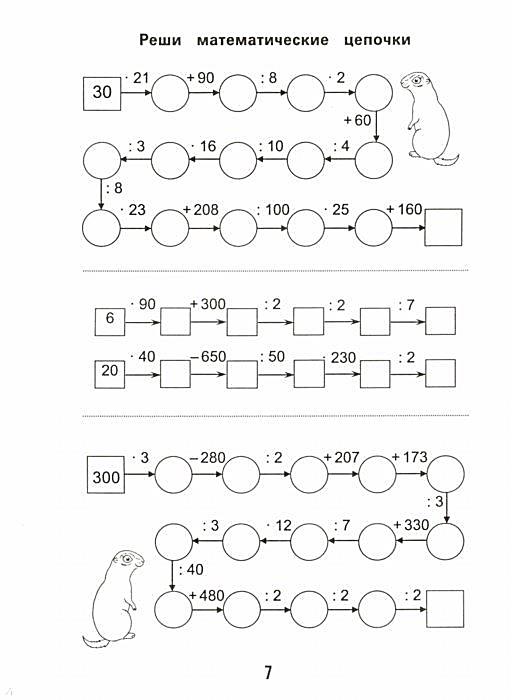 Задание «Поездка к озеру»Внуки, отдыхая у бабушки в деревне, планируют поездку на велосипедах к озеру. Помогите им быстрее добраться до назначенного места.Скорость велосипедиста по проселочной дороге 100 м/мин. Определите время для поездки по самому короткому маршруту.  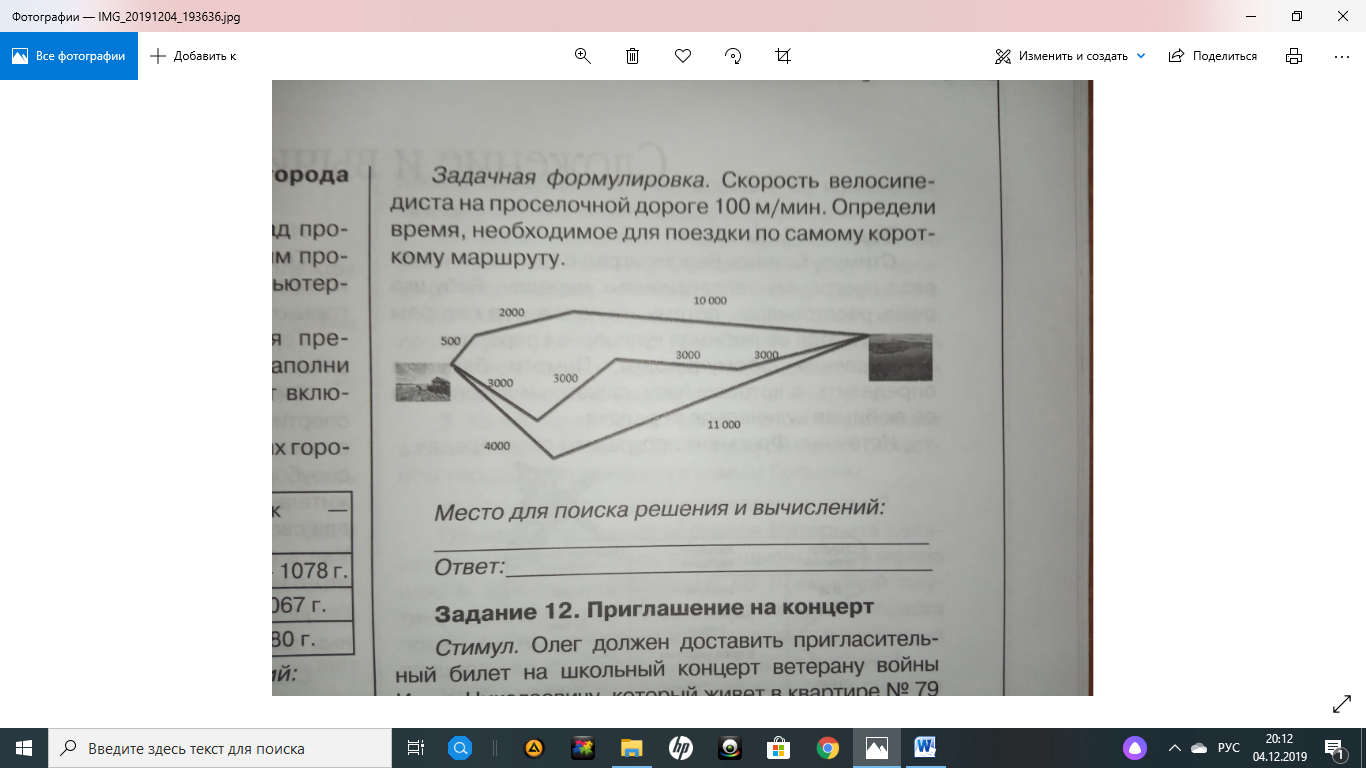 1-ый маршрут: 500 + 2000+10 000 = 12 500 (м)2-ой маршрут: 3000 + 3000 + 3000 + 3000 = 12 000 (м)3-ий маршрут: 4000 + 11 000 = 15 000 (м)Какой маршрут самый короткий? (2-ой маршрут.)Определите время для поездки по самому короткому маршруту. (12 000:100=120 мин = 2 ч)Решение задач (фиксируется в тетради)В мастерской работает 950 человек, из них 350 женщин. Сколько мужчин работает в мастерской? (950 – 350 = 600 (м.))Длина улицы 1км 500 м, а переулок на 700 м короче. Какова длина переулка? (1500 – 700 = 800 (м))У Матвея был 1 рубль. Он купил в буфете булочку за 65 копеек. Сколько денег осталось у Матвея? (100 – 65 = 35 (к.))Дедушке 72 года, папе 40 лет. На сколько лет дедушка старше папы.            (72 – 40 = 32 (г.))Смысл действия вычитанияКаким действием мы решили все задачи? (Вычитанием.)Как вы думаете, о каком действии пойдёт сегодня речь на уроке?Как называются числа при вычитании? (Уменьшаемое, вычитаемое, разность.) Как найти неизвестное уменьшаемое? (a = с + b)   Как найти неизвестное вычитаемое?  (b = a – с)Назовите действие, обратное вычитанию. (Сложение.)Что значит отнять от числа  а число b? Отнять от числа  а число b означает найти такое число с, которое при сложении с числом b даёт число а.65 – 23 = 42 (Вычесть из числа 65 число 23 — это значит найти число, которое при сложении с числом 23 дает число 65. Это число 42, потому что 42 + 23 = 65)380 – 200 = 180 (Вычесть из числа 380 число 200 — это значит найти число, которое при сложении с числом 200 дает число 380. Это число 180, потому что 180 + 200 = 380)Задание «Закончи утверждение»№2 (с. 90)ІІІ. Закрепление ранее полученных знаний и способов действийНахождение разности чисел и выполнение проверки № 3 (с. 90)Решение задачи№ 1 (с. 90) В магазине было а кг бананов. Продали b кг бананов. Сколько килограммов бананов осталось? Составь  к задаче выражение. Найди его значение, если: а) a = 385, b = 160;   б) a = 400, b = 132.О чём идёт речь в задаче? (О бананах.)Сколько бананов было в магазине? (a кг) Что делали с бананами? (Продавали.)Сколько кг бананов продали? (b кг)Сколько кг бананов осталось? Составьте  к задаче выражение. (а – b)а - b = 385 - 160 = 225 (кг) а - b = 400 - 132 = 268 (кг)Как проверить, правильно ли мы решили? (Сложением.)Соотношение задач со схемами. Составление   к задачам  выраженийУчащиеся получают карточки. Необходимо найти пары. Физкультминутка (с использованием тренажёра для глаз)Решение задачи на движение№ 7 (с. 105)  Из Бреста и Витебска одновременно навстречу друг другу выехали два автомобиля и встретились через  4 ч. Расстояние между городами 620 км. Скорость  одного автомобиля 70 км/ч. Найди скорость другого автомобиля.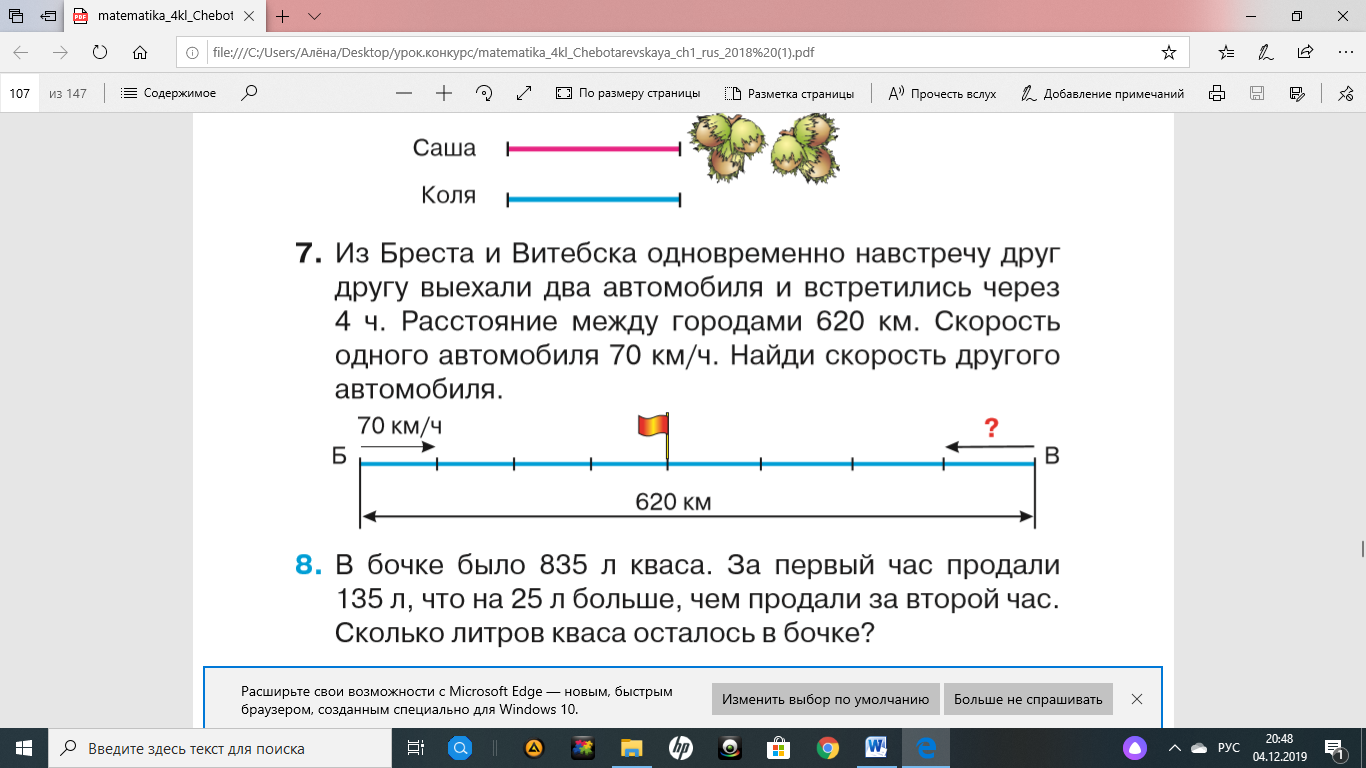 Какие величины описывают процесс движения? (Скорость и время движения, проделанный путь, т.е. расстояние).В каком направлении двигались машины? (Навстречу друг другу.)Значит, машины… сближались. О какой скорости при встречном движении мы можем говорить?  (О скорости сближения.)Как найти скорость? (Чтобы найти скорость движения надо расстояние разделить на время.)Какое расстояние проехали  машины? (620 км)Какое время в движении был каждый из автомобилей до встречи? (4 ч)Найдите скорость сближения автомобилей. (620:4=155 км/ч)Чему равна скорость второго автомобиля? (155 – 70 = 85 км/ч)Можно ли эту задачу решить иным способом?Какое расстояние проехала  первая машина? (70 ∙ 4 = 280 км)Какое расстояние проехала  вторая машина? (620 – 280 = 340 км)Чему равна скорость второго автомобиля? (340 : 4 = 85 км/ч)Вычисления Что общего у городов Брест и Витебск? (Являются областными центрами.)Сколько областей в Беларуси? (6) Назовите.Какой город в Беларуси самый старый? (Полоцк, 862 г.)Сколько Полоцку лет? (2019 – 862 = 1157)Когда впервые упоминается город Минск? (1067г.)Сколько лет Минску? (2019 – 1067 = 952)Как вы думаете, сколько лет Бресту и Витебску?Индивидуальные задания:Решение составной задачи № 4 (с. 104) Площадь круга равна площади квадрата со стороной 6 см. Найди  площади круга.О каких фигурах идёт речь в задаче? (О квадрате и о круге.)Что такое квадрат?Среди предложенных фигур выберите те, на которых цветом указана площадь квадрата и площадь круга. Как вычислить площадь квадрата со стороной 6 см? (6 ∙ 6 =36 см2)Чему равна площадь круга? (36 см2)Чему равна  площади круга? (36 : 2 =18 см2)ІV. Подведение итогов На какое математическое действие мы сегодня обратили внимание на уроке?Назовите компоненты вычитания.Что значит отнять от числа а число b?V. Домашнее задание РефлексияВсё понял! Могу повторить!Надо ещё повторить!Ничего не понял.Е.Р. Гелда, учитель первой категории;Дорский УПК д/с – СШ   Карточки:19 998Назовите число.Продолжите числовой ряд. (19 999, 20 000, 20 001)14 031Назовите число.Посчитайте в обратном порядке. (14 030, 14 029, 14 028)5000Назовите соседей числа.6880Назовите соседей числа.Задачи Задачи Задачи а) В классе a детей. Из них b мальчиков, остальные девочки. Сколько девочек в классе?б) В классе a мальчиков и b девочек. На сколько больше в классе мальчиков, чем девочек?в) В классе a мальчиков. Это на b больше, чем девочек. Сколько девочек в классе?Схемы Схемы Схемы №1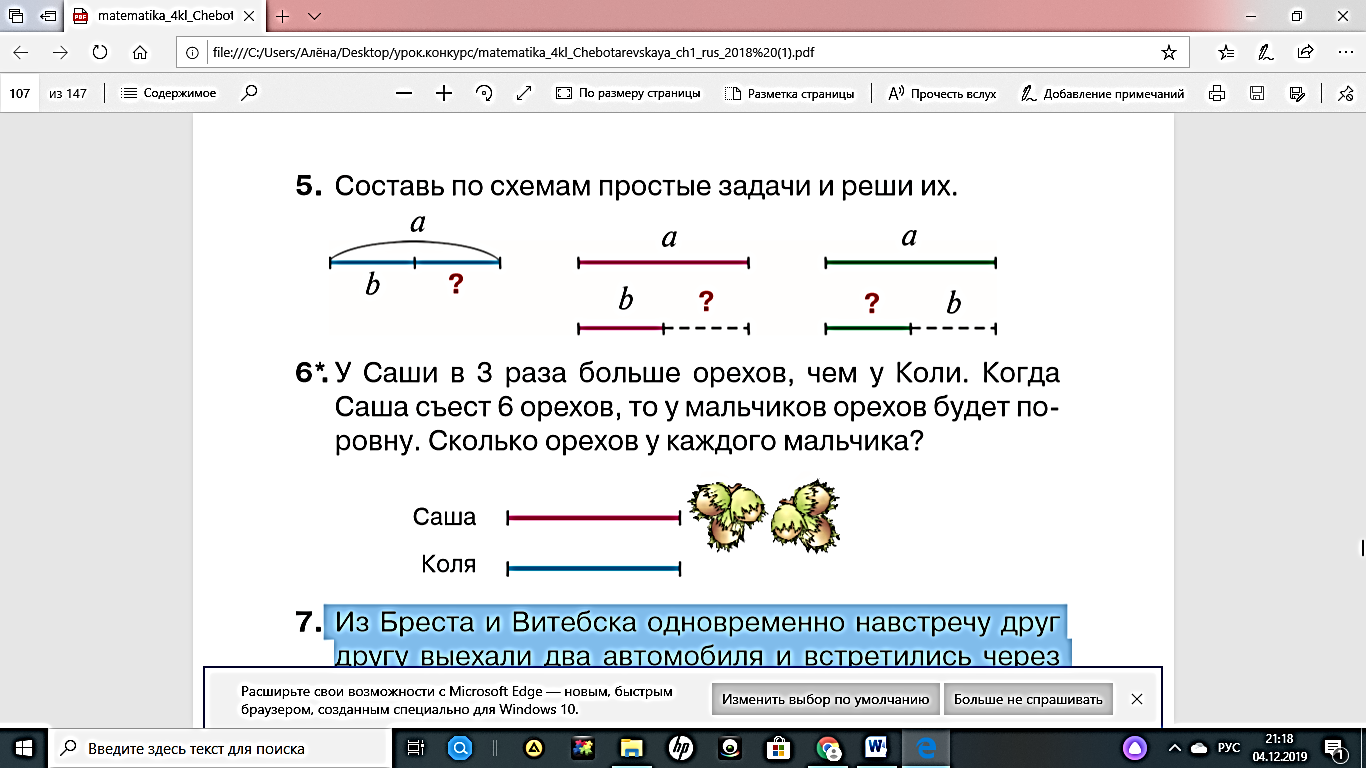 №2№3Карточка 1Согласно летописи Витебск был основан в 974 г.х – 605 = 369Сколько лет Витебску?(2019 – 974 = 1045)Карточка 2Первые летописные сведения о Бресте относятся к 1019 г.  229 ∙ 3 + 332 Сколько лет Бресту?(2019 – 1019 = 1000)Могилев 1 267 г.    (2019 – 1267 = 752 г.)Гомель  1 142 г.     (2019 – 1142 = 877 г.)Гродно  1 127 г.     (2019 – 1127 = 892 г.)Могилев 1 267 г.    (2019 – 1267 = 752 г.)Гомель  1 142 г.     (2019 – 1142 = 877 г.)Гродно  1 127 г.     (2019 – 1127 = 892 г.)